FORMULASI SEDIAAN MASKER GEL PEEL-OFF SARIDAUN PANDAN (Pandanus amaryllifolius Roxb.) SEBAGAI PELEMBABSKRIPSIOLEH:VERONIKA NAPITUPULUNPM. 162114056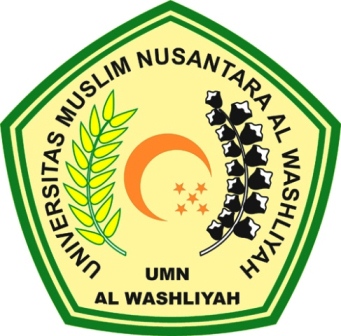 PROGRAM STUDI SARJANA FARMASIFAKULTAS FARMASIUNIVERSITAS MUSLIM NUSANTARA AL-WASHLIYAHMEDAN2020